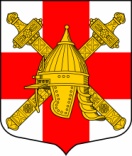 	                       АДМИНИСТРАЦИЯСИНЯВИНСКОГО ГОРОДСКОГО ПОСЕЛЕНИЯКИРОВСКОГО МУНИЦИПАЛЬНОГО РАЙОНА ЛЕНИНГРАДСКОЙ ОБЛАСТИПОСТАНОВЛЕНИЕот «06» апреля 2023 года № 229О внесении изменений в постановление администрации Синявинского городского поселения кировского муниципального района Ленинградской области № 654 от 30 декабря 2022 года «Об утверждении муниципальной программы «Охрана окружающей среды на территории Синявинского городского поселения Кировского муниципального района Ленинградской области»В соответствии с Федеральным законом от 06.10.2003 № 131-ФЗ «Об общих принципах организации местного самоуправления в Российской Федерации», Постановлением Правительства Ленинградской области от 31.10.2013 № 368 «О государственной программе Ленинградской области «Охрана окружающей среды Ленинградской области», решением совета депутатов от 13.12.2022 № 26 «О бюджете Синявинского городского поселения Кировского муниципального района Ленинградской области на 2023 год и на плановый период 2024 и 2025 годов» постановляю:1. Внести изменение в постановление администрации Синявинского городского поселения Кировского муниципального района Ленинградской области № 654 от 30 декабря 2022 года «Об утверждении муниципальной программы «Охрана окружающей среды на территории Синявинского городского поселения Кировского муниципального района Ленинградской области», изложив приложение в новой редакции.2. Постановление подлежит официальному опубликованию на сайте Синявинского городского поселения Кировского муниципального района Ленинградской области в сети «Интернет».3. Контроль за исполнением настоящего постановления оставляю за собой.Глава администрации		           				                     Е.В. ХоменокРазослано: дело, сектор по общим вопросам администрации Синявинского городского поселения, сектор финансов и экономики администрации Синявинского городского поселения, сайт www.lo-sinyavino.ru, Комитет по обращению с отходами Ленинградской областиПриложение к постановлению администрацииСинявинского городского поселенияКировского муниципального районаЛенинградской областиот «06» апреля 2023 года № 229МУНИЦИПАЛЬНАЯ ПРОГРАММА«Охрана окружающей среды на территории Синявинского городского поселения Кировского муниципального района Ленинградской области»1. Общая характеристика сферы реализации муниципальной программыВ Синявинском городском поселении Кировского муниципального района Ленинградской области имеются проблемы, не позволяющие в полной мере достичь требуемого качества окружающей среды, обеспечить сохранение природного наследия, охрану и рациональное использование природных ресурсов.Перечень проблем экологической безопасности Синявинского городского поселения Кировского муниципального района Ленинградской области в целом включает в себя:- загрязнение атмосферного воздуха в результате выбросов от автотранспорта;- состояние деятельности в области обращения с отходами производства и потребления.Для населения необходимо проведение мероприятий по экологическому образованию и просвещению, которое способствует рациональному использованию природных ресурсов на основе экологических знаний, сохранению экосистем и созданию благоприятных условий для проживания на территории поселения.2. Основные цели и задачи муниципальной программыОсновной целью программы является обеспечение устойчивости экосистем и экологически безопасных условий проживания на территории Синявинского городского поселения Кировского муниципального района Ленинградской области.Задачи муниципальной программы: - рациональное использование природных ресурсов;- снижение негативного влияния экологического фактора на здоровье населения;- предотвращение загрязнения и восстановление природных комплексов;- сохранение качества окружающей среды.3. Ресурсное обеспечение программыФинансирование мероприятий программы осуществляется за счет средств бюджета Синявинского городского поселения Кировского муниципального района Ленинградской области.Общий объем финансового обеспечения реализации муниципальной программы составляет: 1 455 000,00 руб.:бюджет Синявинского городского поселения: - 2023 год – 455 000,00 руб.;2024 год – 500 000,00 руб.;2025 год – 500 000,00 руб.4. Ожидаемые результаты реализации программы	Выполнение Программы позволит снизить негативное воздействие отходов производства и потребления на окружающую среду, а также улучшить санитарно-эпидемиологическую обстановку на территории Синявинского городского поселения Кировского муниципального района Ленинградской области.Ожидаемые результаты:-  сокращение количества несанкционированных свалок;-  повышение экологической культуры и качества экологических знаний;- увеличение активности населения в реализации природоохранных мероприятий.Паспорт муниципальной программы Синявинского городского поселения Кировского муниципального района Ленинградской областиСведенияо показателях (индикаторах) и их значениях муниципальной программы Синявинского городского поселения Кировского муниципального района Ленинградской области«Охрана окружающей среды на территории Синявинского городского поселения Кировского муниципального района Ленинградской области»  (наименование муниципальной программы)Сведения о порядке сбора информации и методике расчетапоказателей (индикаторов) муниципальной программы«Охрана окружающей среды на территории Синявинского городского поселения Кировского муниципального района Ленинградской области»  (наименование муниципальной программы)План реализации муниципальной программы Синявинского городского поселения Кировского муниципального района Ленинградской области «Охрана окружающей среды на территории Синявинского городского поселения Кировского муниципального района Ленинградской области» Наименование муниципальной программыОхрана окружающей среды на территории  Синявинского городского поселения Кировского муниципального района Ленинградской области Сроки реализации муниципальной программы2023-2025 годыОтветственный исполнитель муниципальной программыАдминистрация Синявинского городского поселения Кировского муниципального района Ленинградской областиСоисполнители муниципальной программыУчастники муниципальной программыЦель муниципальной программыОбеспечение устойчивости экосистем и экологически безопасных условий проживания на территории Синявинского городского поселения Кировского муниципального района Ленинградской областиЗадачи муниципальной программы1. Рациональное использование природных ресурсов;2. Снижение негативного влияния экологического фактора на здоровье населения;3. Предотвращение загрязнения и восстановление природных комплексов;4. Сохранение качества окружающей средыОжидаемые (конечные) результаты реализации муниципальной программы1. Сокращение количества несанкционированных свалок;2. Повышение экологической культуры и качества экологических знаний;3. Увеличение активности населения в реализации природоохранных мероприятийПодпрограммы муниципальной программыПроекты, реализуемые в рамках муниципальной программы1. Обращение с отходами производства и потребления на территории поселения:1.1. Ликвидация несанкционированных свалокФинансовое обеспечение муниципальной программы - всего,в том числе по годам реализацииОбъем средств, направляемых на реализацию, всего: 1 455 000,00 рублей, в том числе:2023 год – 455 000,00 руб.;2024 год – 500 000,00 руб.;2025 год – 500 000,00 руб.№ ппНаименование показателя (индикатора)Наименование показателя (индикатора)Единица измеренияЗначения показателей (индикаторов)Значения показателей (индикаторов)Значения показателей (индикаторов)Значения показателей (индикаторов)Значения показателей (индикаторов)Удельный вес подпрограммы (показателя)№ ппНаименование показателя (индикатора)Наименование показателя (индикатора)Единица измерения2021 год (базовое значение)2022 текущий год  (оценка)2023 год(прогноз)2024 год(прогноз)2025 год(прогноз)Удельный вес подпрограммы (показателя)Муниципальная программа «Охрана окружающей среды на территории Синявинского городского поселения Кировского муниципального района Ленинградской области» Муниципальная программа «Охрана окружающей среды на территории Синявинского городского поселения Кировского муниципального района Ленинградской области» Муниципальная программа «Охрана окружающей среды на территории Синявинского городского поселения Кировского муниципального района Ленинградской области» Муниципальная программа «Охрана окружающей среды на территории Синявинского городского поселения Кировского муниципального района Ленинградской области» Муниципальная программа «Охрана окружающей среды на территории Синявинского городского поселения Кировского муниципального района Ленинградской области» Муниципальная программа «Охрана окружающей среды на территории Синявинского городского поселения Кировского муниципального района Ленинградской области» Муниципальная программа «Охрана окружающей среды на территории Синявинского городского поселения Кировского муниципального района Ленинградской области» Муниципальная программа «Охрана окружающей среды на территории Синявинского городского поселения Кировского муниципального района Ленинградской области» Муниципальная программа «Охрана окружающей среды на территории Синявинского городского поселения Кировского муниципального района Ленинградской области» Муниципальная программа «Охрана окружающей среды на территории Синявинского городского поселения Кировского муниципального района Ленинградской области» 1Обращение с отходами производства и потребления на территории поселения:1.1. Ликвидация несанкционированных свалокплановое значение тыс. руб.199,65631,20455,00 500,00500,001Обращение с отходами производства и потребления на территории поселения:1.1. Ликвидация несанкционированных свалокфактическое значениетыс. руб.N п/пНаименование показателяЕдиница измеренияВременная характеристика*Алгоритм формирования**Срок предоставления отчетностиОтветственный за сбор данных по показателю***Реквизиты акта****1234567811. Обращение с отходами производства и потребления на территории поселения:1.1. Ликвидация несанкционированных свалоктыс. руб.ЕжегодноЕжегодноАдминистрация Синявинского городского поселения Кировского муниципального района Ленинградской областиНаименование муниципальной программы, подпрограммы, проекта, структурного элемента Ответственный исполнитель, соисполнитель, участникГоды реализацииОценка расходов (тыс. руб. в ценах соответствующих лет)Оценка расходов (тыс. руб. в ценах соответствующих лет)Оценка расходов (тыс. руб. в ценах соответствующих лет)Оценка расходов (тыс. руб. в ценах соответствующих лет)Оценка расходов (тыс. руб. в ценах соответствующих лет)Наименование муниципальной программы, подпрограммы, проекта, структурного элемента Ответственный исполнитель, соисполнитель, участникГоды реализациивсегофедеральный бюджетобластной бюджетместные бюджетыпрочие источники12345678Охрана окружающей среды на территории  Синявинского городского поселения Кировского муниципального района Ленинградской областиАдминистрация Синявинского городского поселения Кировского муниципального района Ленинградской области2023455,00455,00Охрана окружающей среды на территории  Синявинского городского поселения Кировского муниципального района Ленинградской областиАдминистрация Синявинского городского поселения Кировского муниципального района Ленинградской области2024500,00500,00Охрана окружающей среды на территории  Синявинского городского поселения Кировского муниципального района Ленинградской областиАдминистрация Синявинского городского поселения Кировского муниципального района Ленинградской области2025500,00500,00Итого по муниципальной  программе1 455,001 455,00Процессная частьПроцессная частьПроцессная частьПроцессная частьПроцессная частьПроцессная частьПроцессная частьПроцессная частьКомплекс процессных мероприятийАдминистрация Синявинского городского поселения 2023-20251 455,001 455,001. Обращения с отходами производства и потребления на территории поселения:Администрация Синявинского городского поселения  2023455,00455,001. Обращения с отходами производства и потребления на территории поселения:Администрация Синявинского городского поселения  2024500,00500,001. Обращения с отходами производства и потребления на территории поселения:Администрация Синявинского городского поселения  2025500,00500,001.1. Ликвидация несанкционированных свалокАдминистрация Синявинского городского поселения 2023455,00455,001.1. Ликвидация несанкционированных свалокАдминистрация Синявинского городского поселения 2024500,00500,001.1. Ликвидация несанкционированных свалокАдминистрация Синявинского городского поселения 2025500,00500,00